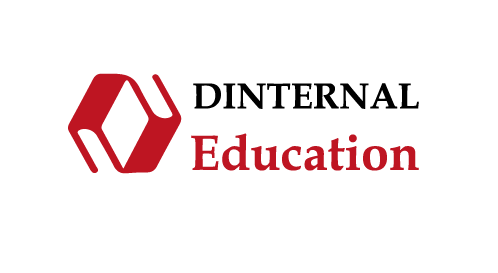              Міжнародний освітньо-методичний центр Дінтернал Ед’юкейшнКалендарно-тематичне планування до навчально-методичного комплексу GO GETTER 3 (PEARSON)Навчальний рік   _____   Вчитель   ___________________________________ Клас  _________Календарно-тематичне планування: ___GO GETTER 3___________________________ (Семестр 1)Розділ 2: МагазиниТематика ситуативного спілкування: шопінг, типи магазинівРозділ 3: Їдемо у відпустку.Тематика ситуативного спілкування: типи відпочинкуКалендарно-тематичне планування: ___GO GETTER 3__________________________ (Семестр 2)Розділ 0: Починаємо!Тематика ситуативного спілкування: Загальне повторення вивченого в попередніх класахРозділ 0: Починаємо!Тематика ситуативного спілкування: Загальне повторення вивченого в попередніх класахРозділ 0: Починаємо!Тематика ситуативного спілкування: Загальне повторення вивченого в попередніх класахРозділ 0: Починаємо!Тематика ситуативного спілкування: Загальне повторення вивченого в попередніх класахРозділ 0: Починаємо!Тематика ситуативного спілкування: Загальне повторення вивченого в попередніх класахРозділ 0: Починаємо!Тематика ситуативного спілкування: Загальне повторення вивченого в попередніх класахРозділ 0: Починаємо!Тематика ситуативного спілкування: Загальне повторення вивченого в попередніх класахРозділ 0: Починаємо!Тематика ситуативного спілкування: Загальне повторення вивченого в попередніх класахРозділ 0: Починаємо!Тематика ситуативного спілкування: Загальне повторення вивченого в попередніх класахРозділ 0: Починаємо!Тематика ситуативного спілкування: Загальне повторення вивченого в попередніх класахРозділ 0: Починаємо!Тематика ситуативного спілкування: Загальне повторення вивченого в попередніх класахСт.4Давайте знайомитися! Представлятися та розповідати про себе, свою сім’ю,  спортивні захоплення.Повторення:numbers, colours,countries,monthsПрослухати/продивитися презентацію героїв книгиПрослухати/продивитися презентацію героїв книгиГоворіння:діалогічне мовлення, розповідати про себе, свою сім’ю, захоплення, друзівВвічливо поводитися під час знайомстваСлухати співрозмовникаПрацювати в паріСт.5Розкажи про себе та свої звички.Надавати детальну інформацію про себе Повторення слів до тем: places in town, means of transportPresent Simple – загальне повторення, прислівники частоти дії (always, usually, often)Прослухати та повторити словаПрослухати та повторити словаГоворіння:запитувати та розповідати про себеВвічливо поводитися під час знайомстваСлухати співрозмовникаПрацювати в паріWB ст.2Ст.6Хто він за професією?Запитувати та розповідати про різні професіїПовторення слів:Artist, builder, bus driver, chef, nurse, shop assistant, vetПитальні слова: how, what, where, when, whoПрослухати та повторити слова, діалогПрослухати та повторити слова, діалогПисьмо:написати запитання про особливості професіїГоворіння:запитувати та відповідати про різні професіїВвічливо поводитися під час знайомстваСлухати співрозмовникаПрацювати в паріWB ст.34Ст.7Це моя школа.Надавати інформацію про шкільні предмети та місця в школіПовторення лексики до теми “School subjects”, “Places in a school”To be going to в різних типах реченьПрослухати/повторити словаПрослухати/повторити словаГоворіння: розповідати про шкільні предмети та кімнатиWB ст.35Ст.8Я - добрий і компанійський. Описувати власні риси характеруЗакріплення лексики:angry, bored, helpful, intelligent, excited about, scared ofПрослухати/повторити слова.Прослухати/повторити слова. Говоріння: Розповідати про свої риси характеруWB ст.46Ст.9В мене на кухні є багато смаколиків.Розповідати про продукти харчування та їх кількістьЗакріплення лексики:Biscuit, butter, carrot, cereal, cucumber, yoghurt, sugar, eggSome/any, how much/how manyЧитання/прослуховування історії. Прослуховування/повторення слів. Читання/прослуховування історії. Прослуховування/повторення слів. Говоріння:діалогічне мовленнязапитувати і розповідати про кількість продуктівWB ст.5Розділ 1: Життя вдомаТематика ситуативного спілкування: домашні обов’язки, особистісні прикметники Розділ 1: Життя вдомаТематика ситуативного спілкування: домашні обов’язки, особистісні прикметники Розділ 1: Життя вдомаТематика ситуативного спілкування: домашні обов’язки, особистісні прикметники Розділ 1: Життя вдомаТематика ситуативного спілкування: домашні обов’язки, особистісні прикметники Розділ 1: Життя вдомаТематика ситуативного спілкування: домашні обов’язки, особистісні прикметники Розділ 1: Життя вдомаТематика ситуативного спілкування: домашні обов’язки, особистісні прикметники Розділ 1: Життя вдомаТематика ситуативного спілкування: домашні обов’язки, особистісні прикметники Розділ 1: Життя вдомаТематика ситуативного спілкування: домашні обов’язки, особистісні прикметники Розділ 1: Життя вдомаТематика ситуативного спілкування: домашні обов’язки, особистісні прикметники Розділ 1: Життя вдомаТематика ситуативного спілкування: домашні обов’язки, особистісні прикметники Розділ 1: Життя вдомаТематика ситуативного спілкування: домашні обов’язки, особистісні прикметники 7ст. 10-11Мої домашні обов’язки. Розповідати про свої домашні обов’язки. Нова лексика:Clear the table, empty the dishwasher, feed the dog, iron your T-shirt, load the dishwasher, vacuum your roomПрослухати та повторити нові слова, прослухати та доповнити діалогПрослухати та повторити нові слова, прослухати та доповнити діалогГоворіння:обговорювати домашні справи, які ми любимо і не любимо робити.Самостійно працювати з підручникомСпівпрацювати з одноліткамиWВ ст.68ст. 12-13Чим ти зайнятий зараз?Запитувати та розповідати про дії що вони виконують в момент мовлення.Закріплення  лексики:Make decorations, school fair, to vacuumPresent Continuous: стверджувальні заперечні та запитальні реченняState/action verbsПрослухати/прочитати діалог.Говоріння: порівнювати 2 картинкиГоворіння: порівнювати 2 картинкиСамостійно працювати з підручникомСпівпрацювати з одноліткамиWВ ст. 79ст. 14-15Сьогодні особливий день!Порівнювати свій звичайний робочий день та особливий день.Закріплення лексики:Day off, lab, garage, skateboarding, to clean, to vacuum.Present Simple vs. Present ContinuousПрослухати / прочитати історію. Прослухати діалоги, доповнити реченняГоворіння:Розповідати про свій незвичний деньГоворіння:Розповідати про свій незвичний деньСамостійно працювати з підручникомСпівпрацювати з одноліткамиWВ ст.810ст.16Чим я можу вам допомогти?Просити та пропонувати допомогуЗакріплення лексики:Can you help me with…?Can I help you with…? Do you need any help with?Прослухати/подивитись діалог, виокремити детальну інформаціюГоворіння:діалогічне мовленняпросити допомоги з домашніми справамиГоворіння:діалогічне мовленняпросити допомоги з домашніми справамиПрацювати на результат спільно з іншими учнями, спілкуючись іноземною мовоюWВ  ст.911ст.17Кожен в нашій сім’ї особливий. Визначати детальну інформацію у прочитаному тексті та розповідати про риси характеру членів родиниНова лексика:Bossy, easy-going, loud, messy, patient, quiet, tidyПрочитати/прослухати текст, дати відповіді на запитання Говоріння:розповідати про особливості характеру членів сім’ї Говоріння:розповідати про особливості характеру членів сім’ї WВ  ст 1012ст.18Я гарно проводжу час зі своєю сім’єю Розповідати та написати про те, як вони проводять свій час з сім’єюЗакріплення лексики:Chat online, feed the dog, go to the cinema, tidy my room, ride the bikeВідпрацювання використання Present Simple в писемному мовленніПрослухати короткі доповіді, сполучити відповідні картинкиПисьмо:написати повідомлення про час проведений з сім’єю Письмо:написати повідомлення про час проведений з сім’єю WВ  ст 1113ст.19Пригадаймо вивченеОцінювати та аналізувати власний поступ у навчанніКонсолідація лексичного матеріалу (Unit 1)Консолідація граматичного матеріалу (Unit 1)WВ  ст 1114ст.20Австралія – незвідана країна.Розповідати про найцікавіші місця АвстраліїЗакріплення лексики:Continent, country, desert, underground home, household choresПрочитати/прослухати  текст, виокремити детальну інформацію.Говоріння:розповідати про найбільші міста АвстраліїГоворіння:розповідати про найбільші міста АвстраліїWВ  ст 1215ст.21Що ти знаєш про Арктику?Розповідати про життя на холодному континентіНова лексика:Build igloos, get around, get lightПодивитись відео, визначити вірні/невірні твердженняГоворіння: розповідати про життя в АрктиціГоворіння: розповідати про життя в АрктиціProject S/B p.2116ст.21Project time: наша ідеальна шкільна формаПредставляти свої проектні роботиWВ  ст 1317ст.22-23Супермаркети мого міста.Складати список покупок.Нова лексика:Cashier, shopping bag, basket, trolley, special offer, pay in cash, pay by cardПрочитати/прослухати та повторити словаГоворіння:Розповідати про свій улюблений магазинПисьмо:навчитися правильно писати нові словаПоводитися етично під час роботи в парі.Виявляти зацікавленість, спілкуючись із іншимиWВ  ст. 1418ст.24-25Зелена сумка – найкраща!Порівнювати різні предмети та поняття.Закріплення лексики:Young, sporty, fast, funny, stylish, organisedСтупені порівняння прикметників:Small-smaller-the smallest Подивитися/ прослухати розмову.Говоріння:Порівнювати театр та кінотеатр, велосипеди та мотоцикли.WB ст.1519ст.26-27Гайда на шопінг!Розповідати про свої улюблені магазиниНова лексика:Baker’s, department store, newsagent’s, greengrocer’s, chemist’s. Відпрацювання Too…, not…enough, not as…asПрослухати діалог, визначити вірні/невірні твердження. Говоріння:порівнювати різні типи магазинів WВ ст.1620ст.28Давай приміряємо ці джинсиРозповідати про розмір і стиль одягу, який вони вибираютьЗакріплення лексики:Medium size, changing room, try onВідпрацювання too + adjective в контекстіПродивитись/прослухати/прочитатиісторію та доповнити діалогГоворіння:вибирати одяг та взуттяWВ  ст. 1721ст.29Запрошую тебе в кафе з котиками.Виявляти детальну інформацію у прочитаному тексті.Розповідати про ідеальне кафе.Закріплення лексики:Snack, hang out with, serve, opening hours, staffПрочитати/прослухати текст та визначити вірні/хибні твердженняГоворіння:Описувати ідеальне кафеWВ  ст. 1822ст.30Яким гаджетам ти надаєш перевагу? Розрізняти детальну інформацію у почутому тексті та письмово Закріплення лексики:Portable charger, speaker, the best choiceПрослухати текст та виокремити детальну інформацію в ньомуПисьмо:Письмово обґрунтовувати свою думкуWВ  ст. 1923ст.31Пригадаймо вивченеОцінювати власні навчальні досягненняКонсолідація лексичного матеріалу (Unit 2)Консолідація граматичного матеріалу (Unit 2)WВ  ст. 2024ст.32Повторімо вивчене Оцінювати та аналізувати власний поступ у навчанніКонсолідація лексичного матеріалу (Units 1-2)Консолідація граматичного матеріалу (Units 1-2)Прочитати текст та визначити загальну інформацію в ньомуОписати (письмово) свої шопінг звичкиWВ  ст. 2225ст.33Пригадаймо вивченеАналізувати та оцінювати власні навчальні досягненняКонсолідація лексичного матеріалу (Units 1-2)Задавати та відповідати на запитання, використовуючи лексику вивчену в попередніх розділахWВ  ст. 2326ст.34-35Як би ти хотів провести канікули?Розповідати про свій ідеальний відпочинокНова лексика:Explore an area, go on a boat trip, go on a day trip, go on a guided tour, try the local foodПрослухати нові слова в контексті та навчитися розпізнавати їх Навчитися писати нову лексику та використовувати її в усній взаємодії з однолітками Дотримуватися порядку виконання завдання згідно з правилами, уважно слідкувати за
інструкціями вчителя, швидко реагувати на отриману інформаціюWВ ст.2427ст.36-37Наші канікули були прекрасні!Розповідати про свою останню відпусткуЗакріплення лексики:to catch a plane, passport, suitcase, to lock the doorВідпрацювання Past Simple (affirmative, negative)  Подивитись/прослухати/ прочитати історію та визначити детальну інформаціюРозповідати про свою останню відпусткуWВ ст.2528ст.38-39Тобі сподобався фільм?Задавати запитання та відповідати про останній переглянутий фільмНова лексика:Film premiere, film stars, give autograph, bring presents from..Відпрацювання граматики: Past Simple (questions and short answers) Прочитати/прослухати історію, визначити вірні/хибні твердженняЗадавати запитання та відповідати про фільмиWВ  ст. 2629ст.40Передай мені телефон, будь ласка.Чемно просити та відповідати на проханняЗакріплення лексики:Bring, borrow, torch, sleeping bagПродивитись/прослухати/прочитати історію. Доповнити речення.Говоріння:Діалогічне мовленняWВ  ст. 2730ст.41Мої канікули на АлясціРозрізняти загальну та детальну інформацію у почутому/прочитаному тексті та розповідати про АляскуНові фрази:Get bored, get cold, get dark, get lost, get tiredГоворіння:Розповідати, чому варто відвідати Аляску WВ  ст. 2831ст.42Найкраще місце для відпочинкуНаписати лист другові з відпочинкуЗакріплення лексики:Make friends, go sightseeing, go swimming, have lovely timeПрослухати текст та виокремити детальну інформацію в ньомуПисьмово повідомляти про місце відпочинкуWВ  ст. 2932ст.43Пригадаймо вивченеОцінювати власний поступ  у навчанніКонсолідація лексичного матеріалу (Unit 3)Консолідація граматичного матеріалу (Unit 3)WВ  ст. 3033ст.44Нумо подорожувати Америкою!Визначати загальну та детальну інформацію у почутому/прочитаному тексті та розповідати про улюблені види відпочинкуЗакріплення лексики:Neighbours, state, territory,  landscape, wetland, plantsПрослуховувати та виокремлювати детальну інформацію у почутому текстіГоворіння:Розповідати про те, що ми любимо і не любимо робити на відпочинкуWВ ст.3134ст.45Гранд-Каньйон – вражаюче місце!Продивитись відео та визначити детальну інформацію в ньому;Розповідати про національні парки, які б хотіли відвідатиНова лексика:Run through, geyser, attract visitors, underground spring, rocky valleyПодивитися відео, дати відповіді на запитанняГоворіння: Розповідати про національні парки, які б хотіли відвідатиProject S/B p.4535ст.45Project time: найвідоміший національний парк УкраїниПредставляти свої проектні роботиРозділ 4: Корисні речіТематика ситуативного спілкування: корисні речі, сучасні технології, смартфони.Розділ 4: Корисні речіТематика ситуативного спілкування: корисні речі, сучасні технології, смартфони.Розділ 4: Корисні речіТематика ситуативного спілкування: корисні речі, сучасні технології, смартфони.Розділ 4: Корисні речіТематика ситуативного спілкування: корисні речі, сучасні технології, смартфони.Розділ 4: Корисні речіТематика ситуативного спілкування: корисні речі, сучасні технології, смартфони.Розділ 4: Корисні речіТематика ситуативного спілкування: корисні речі, сучасні технології, смартфони.Розділ 4: Корисні речіТематика ситуативного спілкування: корисні речі, сучасні технології, смартфони.Розділ 4: Корисні речіТематика ситуативного спілкування: корисні речі, сучасні технології, смартфони.36ст.46-47Корисні речі навколо нас.Розповідати, як часто вони користуються різними приладамиНова лексика:Blender, electric toothbrush, games console, hairdryer, remote control, toaster, USB stickПрослухати та повторити нові словаГоворіння:Розповідати про прилади навколоВиконувати комплексні інструкції щодо сприймання інформації на
слух та роботи з підручникомДолучатися до групових форм навчальної діяльностіWB ст.3237ст.48-49Що ти робив вчора ввечері?Запитувати та розповідати про дії, які виконували в певний момент вчораНова лексика:Check it out, selfie, you’re kidding, hang out in the park, jogging, download an appPast ContinuousСтверджувальні, заперечні та запитальні реченняПрослухати/подивитися історію;Доповнити реченняГоворіння: Розповідати, що робили в певний час в минуломуWB ст. 3338ст.50-51Незвичні винаходи Доктора QРозповідати, що вони робили в певний момент в минуломуНова лексика:Patiently, carefully, nicely, easily, well, fastPast Simple and Past Continuous в складних реченнях  Прослухати і прочитати комікс;Повторити нові словаГоворіння:Розповісти про момент, коли було зроблене їхнє смішне фотоWB ст. 3439ст.52Дуже шкода!Висловлювати співчуттяНова лексика:Upset, worried, terrible, that’s a shame.Прослухати/подивитися розмову, повторити за героямиГоворіння: висловити співчуття WB ст.3540ст.53Перший мобільний телефон, який він?Розрізняти детальну інформацію у прочитаному/почутому тексті та розповідати про свій мобільний телефонНова лексика:App, battery, portable charger, ringtone, touch screenЗакріплення: Past Simple/Past ContinuousПрочитати/прослухати текст.Прослухати/повторити словаГоворіння: розповідати про улюблені мобільні додаткиWВ ст.3641ст.54Я тобі зараз таке розовім.Повідомляти в письмовій формі про свої пригоди.Закріплення лексики:Silly mistake, make pancakes, feel stupid, funny storyПрослухати історію та визначити загальну та окрему інформаціюПисьмо: написати історію про свої пригодиWВ ст.3742ст.55Пригадаймо вивченеОцінювати власний поступ у навчанніКонсолідація лексичного матеріалу (Unit 4)Консолідація граматичного матеріалу (Unit 4)WВ  ст. 3843ст.56Мої незабутні вихідніРозрізняти детальну інформацію у прочитаному тексті.Розповідати про незабутній вікенд.Консолідація лексичного матеріалу(Units 3-4)Прочитати текст, вставити пропущені словаПисьмо: написати повідомлення про цікаву ситуацію в життіWВ ст.4044ст.57Я вивчив багато нових слівВикористовувати нову лексику в усному та писемному мовленніЗакріплення лексики до тем Holiday, useful things, technology, smartphonesПрочитати діалоги, співставити їх з картинкамиГоворіння: розповісти про улюблений фільм і місце відпочинкуWВ ст.4145Контроль навичок говоріння       46Контроль навичок аудіювання       47Контроль навичок читання      48Контроль навичок письмаРозділ 5: Здоров’я важливе! Тематика ситуативного спілкування: проблеми зі здоров’ям, травми, частини тілаРозділ 5: Здоров’я важливе! Тематика ситуативного спілкування: проблеми зі здоров’ям, травми, частини тілаРозділ 5: Здоров’я важливе! Тематика ситуативного спілкування: проблеми зі здоров’ям, травми, частини тілаРозділ 5: Здоров’я важливе! Тематика ситуативного спілкування: проблеми зі здоров’ям, травми, частини тілаРозділ 5: Здоров’я важливе! Тематика ситуативного спілкування: проблеми зі здоров’ям, травми, частини тілаРозділ 5: Здоров’я важливе! Тематика ситуативного спілкування: проблеми зі здоров’ям, травми, частини тілаРозділ 5: Здоров’я важливе! Тематика ситуативного спілкування: проблеми зі здоров’ям, травми, частини тілаРозділ 5: Здоров’я важливе! Тематика ситуативного спілкування: проблеми зі здоров’ям, травми, частини тілаРозділ 5: Здоров’я важливе! Тематика ситуативного спілкування: проблеми зі здоров’ям, травми, частини тілаРозділ 5: Здоров’я важливе! Тематика ситуативного спілкування: проблеми зі здоров’ям, травми, частини тілаРозділ 5: Здоров’я важливе! Тематика ситуативного спілкування: проблеми зі здоров’ям, травми, частини тіла4949ст.58-59Здоров’я має значення! Розповідати про типові проблеми зі здоров’ям. Нова лексика:A blocked nose, a cold, a cough, earache, a headache, a sore throat, to cough, to sneezeПрослухати та повторити нові словаГоворіння:Розповісти про симптоми застуди Дотримуватися моделі поведінки, що відповідає правилам
шкільного життяДілитися з іншими своїми думками та ставленням до певної
інформаціїWВ ст.425050ст. 60-61Я захворів. Мені потрібно залишатися в ліжку.Розповідати про шкільні/домашні правилаНова лексика:Get well soon! Get the flu, stay in bed, pick up sth, Модальне дієсловоHave to у різних типах реченьДивитися/прослухати/прочитати історію. Говоріння:розповісти про обов’язки свого другаДотримуватися моделі поведінки, що відповідає правилам
шкільного життяДілитися з іншими своїми думками та ставленням до певної
інформаціїWB ст.43 5151ст.62-63Цього не варто робити!Давати порадиНова лексика:Broken leg, bruise, burn, cut, mosquito biteМодальне дієсловоshould у різних типах реченьПрослухати діалог, визначити вірні/невірні твердженняГоворіння: Рекомендувати, що варто/не варто робити в певних ситуаціяхДотримуватися моделі поведінки, що відповідає правилам
шкільного життяДілитися з іншими своїми думками та ставленням до певної
інформаціїWB ст. 445252ст.64Тобі варто випити ліки.Описувати своє самопочуття, давати поради стосовно хворобЗакріплення  лексики:Drink mint tea, lie down, see the doctor, put a plaster, take a painkillerВідпрацювання використання наказової форми дієслова та модального дієслова should Прослухати/продивитись історіюГоворіння: Давати поради щодо різних захворюваньWВ ст.455353ст.65В здоровому тілі здоровий дух!Розрізняти вибіркову інформацію у прочитаному текстіНова лексика:Blood, bones, brain, heart, muclesПрочитати текст, відповідати на запитання Говоріння: Розповідати про спортивні захоплення своїх однокласниківWВ ст.465454ст.66Дозволь дати тобі пораду!Давати поради щодо різних життєвих ситуацій.Відпрацювання лексики:Basketball coach, do a warm-up, win, get strong muscles, healthy foodDon’t, have to, should  for giving adviceПрослухати короткі повідомлення, доповнити реченняПисьмо:Написати повідомлення з практичними порадамиWВ ст.4755 55 ст. 67Пригадаймо вивченеОцінювати власний поступ у навчанніКонсолідація лексичного матеріалу (Unit 5)Консолідація граматичного матеріалу (Unit 5)Говоріння: Розповідати про проблеми зі здоров’ям, давати поради щодо їх запобіганняWВ  ст. 485656ст.68А ти любиш телепрограми про природу?Розповідати про свої улюблені фільми/програми про тваринНова лексика:Wildlife documentary, respected person, film crew, fossils, inspire, protect the nature.Відпрацювання дієслово Past Simple в різних типах речень Прослухати розмову, визначити вірні/хибні твердження. Говоріння:Розповідати про свої улюблені телепередачі про дику природуWВ ст.495757ст.69BBC – найвідоміша медіа компаніяПродивитися відео та визначати загальну та детальну інформацію в ньому;Розповідати про улюблені телеканали УкраїниВідпрацювання лексики:Wild life documentary, TV channel, radio station, to broadcast, black and white picture.Дивимося відео сюжет, доповнюємо реченняГоворіння:розповідати про улюбені телеканалиSВ ст.69 Project5858ст.69Project time: Популярні і непопулярні телепередачі УкраїниПредставляти свої проектні роботи5959Across Ukraine 3ст. 11Природа – найкращий лікар. Читати текст про традиційні лікарські засоби та виокремлювати детальну інформацію в ньомуНова лексика:Pharmacy, remedy, powder, ointment, treat, heal, extract teeth, plaster, splint,wound.Говоріння:Розповідати про переваги традиційної медицини6060Happy St.Valentine’s Dayhttp://elt.dinternal.com.ua/image/data/forTeacher/packs/2019/valentine2019.pdfПідготувати листівку-валентинку другові6161Підсумковий урокРозділ 6: Приготування їжіТематика ситуативного спілкування: опис страв, приготування стравРозділ 6: Приготування їжіТематика ситуативного спілкування: опис страв, приготування стравРозділ 6: Приготування їжіТематика ситуативного спілкування: опис страв, приготування стравРозділ 6: Приготування їжіТематика ситуативного спілкування: опис страв, приготування стравРозділ 6: Приготування їжіТематика ситуативного спілкування: опис страв, приготування стравРозділ 6: Приготування їжіТематика ситуативного спілкування: опис страв, приготування стравРозділ 6: Приготування їжіТематика ситуативного спілкування: опис страв, приготування стравРозділ 6: Приготування їжіТематика ситуативного спілкування: опис страв, приготування стравРозділ 6: Приготування їжіТематика ситуативного спілкування: опис страв, приготування стравРозділ 6: Приготування їжіТематика ситуативного спілкування: опис страв, приготування стравРозділ 6: Приготування їжіТематика ситуативного спілкування: опис страв, приготування страв62ст.70-71ст.70-71Вправно готуємо – смачно їмо.Розповідати про різні способи приготування їжіНова лексика:Add, bake, beat, boil, chop, fry, mix, peel, roast, slice, bowl, cake tin, frying pan, oven, potПрослухати  та повторити нові словаПрочитати текст, вибрати правильні відповіді на запитанняГоворіння:Розповідати про кухонне приладдя і способи приготування їжіЗ’ясовувати потрібну інформацію, зіставляти текстову та візуальну
інформацію, ставити запитанняWВ ст.50     63ст. 72-73ст. 72-73Я все з’їв! Смакота!Розповідати про дії, які вони щойно виконали/ще не виконалиНова лексика:Chop, mug, starving, knife, fork, spoon, set the tablePresent PerfectAffirmative and negative sentencesПрослухати/продивитись історіюГоворіння: Порівнювати картинкиЗ’ясовувати потрібну інформацію, зіставляти текстову та візуальну
інформацію, ставити запитанняWB ст. 51     64ст.74-75ст.74-75Ти коли-небудь готував попкорн?Запитувати і розповідати про свій життєвий досвідЗакріплення  лексики:Bowl, cup, fork, glass, knife, mug, plate, pot, spoon.Present Perfect Запитальні речення/короткі відповідіПрослухати діалог, відповідати на запитанняГоворіння:Провести опитування в класі, розповідати про досвід своїх однокласниківЗ’ясовувати потрібну інформацію, зіставляти текстову та візуальну
інформацію, ставити запитанняWB ст. 5265ст.76ст.76Тобі сендвіч з сиром чи шинкою?Запитувати та говорити про вподобанняЗакріплення лексики:Go out, have a picnic, lemonade, cheese/tune sandwich, chocolate biscuitПрослухати/продивитися розмову, доповнити діалогГоворіння:діалогічне мовленнязапитувати а розповідати про вподобанняWВ ст.5366Ст.77Ст.77Яке смачне морозиво!Прочитати/прослухати текст та визначити загальну та детальну інформацію в ньому;Розповідати про свій улюблений смак морозиваНова лексика:Delicious, disgusting, salty, sour, spicy, sweetПрочитати/прослухати текст, відповідати на запитанняГоворіння:Розповісти про незвичні смаки морозиваWВ ст.5467Ст.78Ст.78Наш сімейний рецепт.Написати рецепт і спосіб приготування улюбленої страви Відпрацювання лексики:Ingredients, sugar, flour, egg, cake tin, chop, ovenВідпрацювання використання imperative mood на письміПрослухати історію, розмістити малюнки в правильному порядкуПисьмо:написати рецепт своєї улюбленої стравиWВ ст.5568ст. 79ст. 79Пригадаймо вивченеОцінювати власний поступ у навчанніКонсолідація лексичного матеріалу (Unit 6)Консолідація граматичного матеріалу (Unit 6)WВ  ст. 5669ст.80ст.80Чай – мій улюблений напій.Виокремлювати детальну інформацію в читанні та аудіюванняВідпрацювання лексики:Ancient, emperor, dicover, mug, tea bagАудіювання: розуміння детальної інформаціїПисьмо:Написати поради, що варто та неварто робити, коли ти захворівWВ ст.5870ст.81ст.81Я знаю багато нових  слівВикористовувати вивчену лексику в усному мовленніВідпрацювання  лексики до тем:Health problems, injuries, cooking, serving food.Відпрацювання різних типів питань Говоріння:розповідати про свого улюбленого актора/співака.Розповідати про свої домашні обов’язки.WВ ст.5971Across Ukraine 3ст. 2Across Ukraine 3ст. 2Легенди гірВизначати детальну інформацію у прочитаному тексті та розповідати цікаві факти про ГоверлуНова лексика:Summit, to conquer, reach the peak, ascent, snowstorm, Читати текст, визначити вірні/хибні твердженняГоворіння:Розповідати цікаві факти про відомі місця свого регіону72Across Ukraine 3ст. 7Across Ukraine 3ст. 7Мій характер.Розповідати про риси свого характеруНова лексика:hard-working, helpful, untidy, friendly, funny, organized, kind, patient, honest, outdoingPrepositions, phrases with getГоворіння:задавати та відповідати на питання про риси характеру та про свій звичайний розпорядок дня73Підсумковий урокРозділ 7: Це  мій дім!Тематика ситуативного спілкування: будинки, кімнати, мебліРозділ 7: Це  мій дім!Тематика ситуативного спілкування: будинки, кімнати, мебліРозділ 7: Це  мій дім!Тематика ситуативного спілкування: будинки, кімнати, мебліРозділ 7: Це  мій дім!Тематика ситуативного спілкування: будинки, кімнати, мебліРозділ 7: Це  мій дім!Тематика ситуативного спілкування: будинки, кімнати, мебліРозділ 7: Це  мій дім!Тематика ситуативного спілкування: будинки, кімнати, мебліРозділ 7: Це  мій дім!Тематика ситуативного спілкування: будинки, кімнати, мебліРозділ 7: Це  мій дім!Тематика ситуативного спілкування: будинки, кімнати, мебліРозділ 7: Це  мій дім!Тематика ситуативного спілкування: будинки, кімнати, мебліРозділ 7: Це  мій дім!Тематика ситуативного спілкування: будинки, кімнати, меблі74ст.82-83Ось тут я живу.Розповідати про різні типи житлаНова лексика:Block of flats, cottage, detached house, terraced houseПрослухати та повторити нові слова;Прочитати текст, вставити пропущені словаГоворіння:Розповідати про свій ідеальний дімВиявляти зацікавленість, спілкуючись із іншими; висловлювати свої
передбачення та припущенняWВ ст.60     75ст. 84-85До зустрічі о 6 годині.Планувати та домовлятися про зустріч.Нова лексика:Move the house, attic, pick sb upPresent Continuous for future arrangementsПрослухати/подивитися історію, обрати вірні/невірні твердженняГоворіння:Розповідати про свої планиВиявляти зацікавленість, спілкуючись із іншими; висловлювати свої
передбачення та припущенняWB ст. 61     76ст.86-87Правила дому.Повідомляти про правила в своєму доміНова лексика:Bookcase, cupboard, drawer, mirror, sink,tap, fridge.Must, mustn’t, can Прослухати/прочитати історію, доповнити реченняГоворіння:Розповідати про правила свого домуВиявляти зацікавленість, спілкуючись із іншими; висловлювати свої
передбачення та припущенняWB ст. 62   77Across Ukraine 3ст. 4В моєму домі завжди чисто.Розповідати про домашні справи.Відпрацювання лексики:Feed a budgie, walk a dog, take out the rubbish, dust the furniture, water the flowersPresent Perfect в різних типах реченьГоворіння:Розповідати про свої домашні  обов’язки 78ст.88Поїхали разом в парк розваг!Запрошувати та відповідати на запрошення.Закріплення лексики:Adventure park, hang out, that sounds greatПрослухати/подивитись розмову, вставити пропущені словаГоворіння:Запрошувати, приймати та відхиляти запрошення.WВ ст.6379ст.89Давайте разом змінювати світ навколо нас.Розуміти детальну інформацію у прочитаному тексті.Розповідати про територію, де вони живутьНова лексика:Check out, clean up, find out, look for,wake upПрочитати/прослухати текст, доповнити речення словами з текстуГоворіння:розповісти про околицю, де вони проживаютьWВ ст.6480ст.90Запрошую тебе на новосілля!Написати другові лист-запрошення на новосілля.Закріплення лексики:Block of flats, gate, neighbor, terraced house.Прослухати діалог, відповісти на запитанняПисьмо: написати запрошення другуWВ ст.6581ст. 91Пригадаймо вивченеОцінювати власний поступ у навчанніКонсолідація лексичного матеріалу (Unit 7)Консолідація граматичного матеріалу (Unit 7)WВ ст.6682ст.92Традиційні страви ВеликобританіїРозповідати про британські страви, які б вони хотіли скоштуватиНова лексика:Sweet, flavour, recipe, flour, butter, shortbread, snackПрочитати/прослухати текст, визначити вірні/хибні твердженняГоворіння:розповідати про британські стравиWВ ст.6783ст.93Їжа з собоюРозповідати про улюблену вуличну їжуНова лексика:Takeaway food, fish and chips, batter, crispy, vinegar, wokВідео-урок: подивитися  сюжет про їжу на винісГоворіння:розповідати про страви, які б хотіли зкоштуватиSВ Project ст.9384ст.93Project time: популярні страви нашого регіонуПредставляти свої проектні роботи85World Food Dayhttp://elt.dinternal.com.ua/image/data/forTeacher/pack-autumn-2015.pdf86Підсумковий урокРозділ 8: Щасливе дитинство!Тематика ситуативного спілкування: життєві амбіції, хороші манериРозділ 8: Щасливе дитинство!Тематика ситуативного спілкування: життєві амбіції, хороші манериРозділ 8: Щасливе дитинство!Тематика ситуативного спілкування: життєві амбіції, хороші манериРозділ 8: Щасливе дитинство!Тематика ситуативного спілкування: життєві амбіції, хороші манериРозділ 8: Щасливе дитинство!Тематика ситуативного спілкування: життєві амбіції, хороші манериРозділ 8: Щасливе дитинство!Тематика ситуативного спілкування: життєві амбіції, хороші манериРозділ 8: Щасливе дитинство!Тематика ситуативного спілкування: життєві амбіції, хороші манериРозділ 8: Щасливе дитинство!Тематика ситуативного спілкування: життєві амбіції, хороші манериРозділ 8: Щасливе дитинство!Тематика ситуативного спілкування: життєві амбіції, хороші манериРозділ 8: Щасливе дитинство!Тематика ситуативного спілкування: життєві амбіції, хороші манери87ст.94-95Мої життєві амбіціїРозповідати про свої амбіціїНова лексика:Ambitions, be famous, be rich, learn to drive, live abroad, live on my ownПрослухати та повторити нові слова.Прослухати короткі доповіді, відповісти на запитанняГоворіння:розповідати про свої життєві амбіціїАналізувати та оцінювати власну навчальну діяльність, використовувати свій досвід і
досвід інших для покращення результатів навчанняWВ ст.68     88ст. 96-97Можливо, я стану зіркою!Запитувати та розповідати про прогнози на майбутнєВідпрацювання лексики: rain forest, spiders, be full of sthWill у різних типах реченьПодивитись/прочитати розмову. Визначити вірні/хибні твердженняГоворіння:обговорювати плани на майбутнєАналізувати та оцінювати власну навчальну діяльність, використовувати свій досвід і
досвід інших для покращення результатів навчанняWB ст. 69     89ст.98-99Я хочу щось тебе запитати.Запитувати один одного про різні події свого життяНова лексика:Call, give sb a hug, invite, kiss, shake hands, visitВідпрацювання різних типів питань у різних часових формахПрочитати/прослухати історію, доповнити реченняГоворіння:Запитувати та розповідати про різні життєві подіїАналізувати та оцінювати власну навчальну діяльність, використовувати свій досвід і
досвід інших для покращення результатів навчанняWB ст. 7090ст.100Я з тобою не погоджуюсь. Погоджуватися/не погоджуватися  з певними ідеямиЗакріплення лексики:Turn down, awesome, give a headache.Продивитись/послухати/прочитати діалогДоповнити пропуски в реченняхГоворіння:Погоджуватися/не погоджуватися з думкою однокласниківWВ ст.7191ст.101Гарні манери – це важливо.Визначати загальні та детальну інформацію у прочитаному тексті.Розповідати про важливість хороших манер.Нова лексика:Arrive on time, ask for permission, be polite, don’t be late, interrupt, wait your turnВідпрацювання використання наказового способу дієслова Прочитати/прослухати історію, відповісти на запитанняГоворіння:обговорити важливість гарних манерWВ ст.7292ст.102В майбутньому все буде по іншомуНаписати свої передбачення щодо життя в майбутньомуВідпрацювання лексики:I think.., I don’t think…, I’m sure…, I hope…,Maybe.Прослухати різні типи повідомлень, обрати відповідні малюнкиПисьмо:Написати коротке повідомлення про своє бачення життя в майбутньомуWВ ст.7393ст. 103Пригадаймо вивченеОцінювати власний поступ у навчанніКонсолідація лексичного матеріалу (Unit 8)Консолідація граматичного матеріалу (Unit 8)WВ  ст. 7494ст.104Що плануєш робити після школи?Розповідати про свої плани на майбутнєЗакріплення лексики:Cottage, neighbor, shake hands, hang out.Прочитати текст, вставити пропущені словаПисьмо:написати 60-80 слів про своє життя після закінчення школиWВ ст.7595ст.105Я знаю багато нових слівВикористовувати вивчені лексичні одиниці в усному мовленніЗакріплення лексики до тем: Houses, life ambitions, good mannersСпівставити картинки і реченняГоворіння:розповісти про дім друга, плани на майбутнєWВ ст.76-7796Across Ukraine 3Ст. 8Ми всі талановиті!Визначати детальну інформацію у прочитаному тексті та розповідати про власні талантиНова лексика:Break dancing, doing pull-ups, roll on the floor, palette, chords and solos, pursue.Прочитати текст, відповідати на запитання. Говоріння: розповідати про свої таланти та шляхи досягнення успіхуцікавитися життям інших, вибудовувати товариськи стосунки з
оточенням, виявляти повагу до родинних цінностей97WB, ст.86Інтегрований урок: Математика/ грошіРозрізняти детальну та загальну інформацію у прочитаному тексті та розповідати про національну валютуНова лексика:Cent, coin, equals, note, pence, poundГоворіння:розповідати про різні типи валютПідготувати цікаві факти про різні валюти світу98WB, ст.91Інтегрований урок: МузикаРозрізняти детальну та загальну інформацію у прочитаному тексті та розповідати про свої музичні смакиНова лексика:Cassette, CD player, gramophone, MP3 player, record player, vinyl recordГоворіння:розповідати про те, з яких носіїв вони зазвичай слухають музику99Across Ukraine 3Ст. 23Українці – співоча нація.Розрізняти загальну  та детальну інформацію у прочитаному тексті. Розповідати про українських співаків.Закріплення лексики: singer, band, release the album, amateur, Прочитати текст, відповідати на запитання.Говоріння:Розповідати, що вони знають про українську музикуПідготувати постер про улюбленого українського співака/співачку100WB, ст.92Інтегрований урок: Здорове харчуванняРозрізняти детальну та загальну інформацію у прочитаному тексті та розповідати про свої вподобання в їжіНова лексика:Calories, carbohydrates, milk products, fat, fibre, minerals, protein, vitaminsГоворіння: Обговорювати улюблені страви101WB, ст.93Інтегрований урок: Енергетичні ресурсиРозрізняти детальну та загальну інформацію у прочитаному тексті та розповідати про різні джерела енергіїНова лексика:Coal, gas, oil, renewable sources of energy, solar farms, solar panels, wind farmsГоворіння: обговорювати способи економії енергії102Контроль навичок аудіювання103Контроль навичок письма104Контроль навичок говоріння105Контроль навичок читання